1905 AGS, Fransa Büyükelçiliği ile ortak projelere imza atacak.ERIC SOULIER: GALATASARAY VE FRANSA ARASINDA GÜÇLÜ BAĞLAR VARFransa Kültür Müsteşarı Eric Soulier, Galatasaray ve Fransa arasında çok özel ve güçlü bağların bulunduğunu söyledi. Soulier 1905 AGS’li İş adamlarını kabulü sırasında, Büyükelçiliğin GS ve ona bağlı yapılarla ekonomik, kültürel ve sporla ilgili konularda ortak projeler üretmek istediklerini vurgulayarak, “2018 yazında Fransa’dan futbol takımlarıyla dostluk turnuvası düzenlemeyi planlıyoruz. Bu projenin içinde 1905 AGS’de olabilir” dedi.Ankara Galatasaraylı Yönetici ve İş Adamları Derneği (1905 AGS) Başkanı Özgür Savaş Özüdoğru başkanlığındaki bir heyet Fransa Kültür Müsteşarı Eric Soulier’i makamında ziyaret etti. Kalabalık bir heyetle gerçekleşen ziyarette ortak projeler için önemli adımlar atıldı. Ziyaret sırasında konuşan Özüdoğru, 1905 AGS hakkında bilgi vererek Türkiye’nin en önemli markalarından birisi olan Galatasaray’ı iş dünyasında da başarı ile temsil ettiklerini söyledi. Özüdoğru,“Derneğimiz çok önemli iş adamlarını barındıran ve gün geçtikçe büyüyen bir yapı. Fransa Galatasaray Lisesi ve Üniversitesi’ne katkı veren bir ülke. Bizim camiamız için çok önemli bir konumda. Bu yüzden Fransa ile daha çok ortak proje gerçekleştirmek istiyoruz. Fransa’da ki iş dünyasından muhataplarımızla bir araya gelme konusunda Büyükelçilikten destek istiyoruz” diye konuştu.Fransa Kültür Müsteşarı Eric Soulier’de 1905 AGS Üyelerinin Büyükelçiliğe yaptığı ziyaretten büyük bir memnuniyet duyduğunu kaydederek, “Bu gelişiniz çok iyi bir fikir,  bundan sonraki projeler için iyi bir adım. Aslında hep aklımızda duran bir fikirdi, bu adımı sizinle atmış olduk” dedi. Soulier, şunları söyledi:Önümüzdeki günlerde Sayın Büyükelçimizin de katılacağı bir toplantı gerçekleştireceğiz. Bu toplantı da ekonomik, kültürel ve sporla ilgili konuları masaya yatırabiliriz. İkinci nokta olarak da Fransız Kültür Merkezi olarak Galatasaray Lisesi içinde çok aktif bir rolümüz var. Galatasaray Lisesi’nin 150.yılı kutlanacak. Yine GS Üniversite’sinin 25 yılı kutlanacak. Bunun çalışmalarını yapacağız. Şu an Galatasaray Lisesi’nde 29 Fransız öğretmen var. Bu anlamda bağlantılarımız çok güçlü ve geçmişe dayanıyor.  2018 yazında Fransa’dan futbol takımlarıyla dostluk turnuvası düzenlemeyi planlıyoruz. Bu projenin içinde 1905 AGS’de olabilir. Galatasaray ile Fransız kültürü güçlü bir bağ var, sizlerde bizim için bu nedenle önemlisiniz”Ziyaret sonunda 1905 AGS Başkanı Özüdoğru, Eric Soulier’e üzerinde ismi yazılı bir GS forması hediye etti.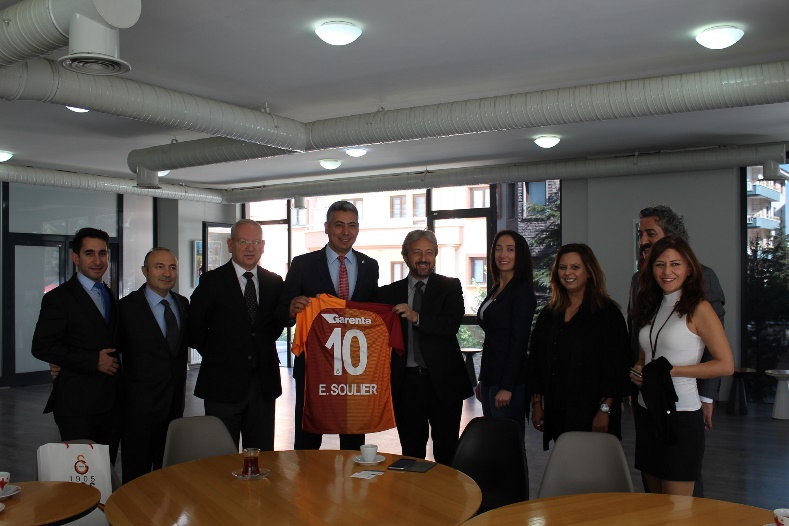 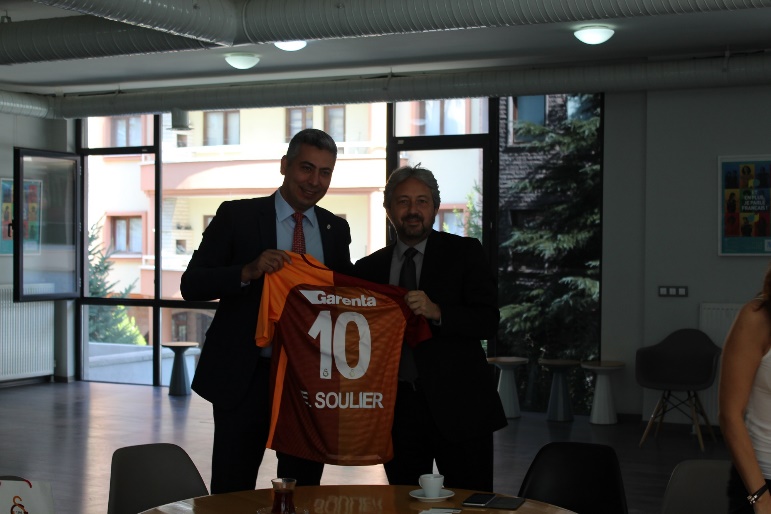 